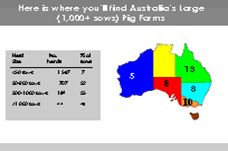 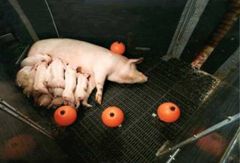 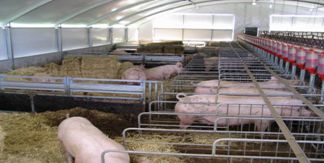 The Science & Practice of Pig ProductionCourse 2017 30 January 2016 – 10 February 2017Registration formPlease complete and return to Rebecca.smith@porkcrc.com.au          And C.C.william.vanwettere@adelaide.edu.auName & TitleOrganisationMobileEmailPostal AddressAccommodationDate In: Date Out: Bus to/from Airport From:   Yes/NoTo:      Yes/NoAny special requirementsWould you be interested in a winery tour on Saturday 4th February? (It would be at your cost approx. $80pp)Yes/No